1.	 Name of the Certificate 1  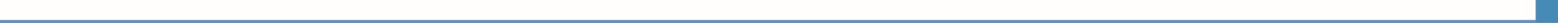 Field of study 2839 Q quality management in control laboratory (post-secondary specialization study)2. Translated title of the Certificate 2  Študijný odbor 2839 Q manažérstvo kvality v kontrolnom laboratóriu (pomaturitné špecializačné štúdium) (sk)3. Profile of skills and competencesThe holder of the certificate is able: to work independently and creatively,  to solve problems: plan, determine and assess the procedure of work, make decisions – to choose from several options,  to determine priorities, be able to monitor, follow and correct the direction of the procedure,  to plan, organize, implement and evaluate the specific work procedure,  to communicate in a foreign language and maintain professional communication in a foreign language,  to work with hazardous chemicals, corrosives, toxic and very toxic substances, harmful and irritating substances, oxidising agents, flammable substances, substances dangerous for the environment,  to apply the acquired knowledge in the preparation and control of production, to control and manage the technological process,  to analyse the causes of problems in the technological process and to draw conclusions, assess the impact of the technological process on the environment, to eliminate negative impacts,  to design the analysis procedure of the specific sample and to perform measurements on individual analytical instruments, laboratory and technological devices and to monitor and control the purity of the product of the analysis or production,  to choose analytical and bioanalytical methods, evaluate the suitability of their use in control in chemical, food, pharmaceutical and cosmetic industries, in forensic analysis, in agriculture, in the environmental field,  to design, develop and implement a control method in the laboratory and at the facilities, to harmonize analytical methods with the requirements of ecological approach and with environmental management of the workplace,  to calibrate and adjust aids and devices,  to organize and implement comparative and control tests,  to validate the control method, prepare validation reports, to control the quality of work activities, results and workplace,  to present and defend the measured results, formulate theoretical conclusions, evaluate the results with regard to legislative requirements,  to plan, organize, implement and evaluate the specific work procedure, to create projects,  to apply practical skills in the field of applied informatics (processing and evaluation of measured data, presentation of obtained results, search for chemical information) and responsibly handle information, work with professional literature and other sources of information,  to further study and expand knowledge in their field, be sufficiently adaptable in related fields,  to apply the principles of occupational health and safety, occupational hygiene, fire protection and environmental protection.4. 	Range of occupations accessible to the holder of the certificate 3Graduates find work in professions and job positions in the field of technical, analytical or economic works in various branches of the manufacturing industry, in the production, research and development sphere, in institutions performing control activities: in all control laboratories producing qualitative or quantitative results, in workplaces where raw materials, intermediate products and products are evaluated, assessed and reviewed, in laboratories of scientific and research institutes and facilities, in technological facilities, where continuous control and evaluation of materials is required, at workplaces for validating, verifying, and controlling results, calibrating, comparing, and assessing certain material, preparation, instrument, device or certain aids, at workplaces where new working and technological procedures are being introduced and tested, in all laboratories issuing certificates, permits and product assessments.5. 	Official basis of the certificate5. 	Official basis of the certificateBody awarding the certificateAuthority providing accreditation / recognition of the certificateMinistry of Education, Science, Research and Sport of the Slovak RepublicStromová 1813 30 BratislavaPhone: +421 2/59 374 111www.minedu.sk Level of the certificate (national or European)1 Higher vocational education SKQF/EQF 5ISCED 554Grading scale / Pass requirements   1 – excellent   2 – praiseworthy   3 – good   4 – sufficient   5 – insufficientAccess to next level of education / training 1University, 1st degree, SKQF/EQF 6, ISCED 655, 645, 665University, 2nd degree – continuous programs SKQF/EQF 7, ISCED 766International agreements on the recognition of qualifications 1     Legal basis     Legal basis   Act No. 245/2008 Coll. on Education and Training (Education Act) and on amendment of certain acts; Act No. 61/2015 Coll. on Vocational Education and Training and on amendment of certain acts; Decree of the Ministry of Education of the Slovak Republic no. 318/2008 Coll. on the completion of studies at secondary schools, as amended.    Act No. 245/2008 Coll. on Education and Training (Education Act) and on amendment of certain acts; Act No. 61/2015 Coll. on Vocational Education and Training and on amendment of certain acts; Decree of the Ministry of Education of the Slovak Republic no. 318/2008 Coll. on the completion of studies at secondary schools, as amended. 6.	 Officially recognised ways of acquiring the certificate6.	 Officially recognised ways of acquiring the certificateSuccessful completion of the four-year training program in the given field of study by passing the final examination.Successful completion of the four-year training program in the given field of study by passing the final examination.7. 	Additional information   This Europass Certificate Supplement is valid together with the graduate examination certificate issued by the relevant secondary school (the name and address of the school is specified on the certificate). More details about the education and training system are available at www.minedu.sk/data/files/7421.jpg, more details as to the organisation of the educational system are available at www.minedu.sk, and the details of educational programs are available at www.siov.sk and at the website of the specified school.7. 	Additional information   This Europass Certificate Supplement is valid together with the graduate examination certificate issued by the relevant secondary school (the name and address of the school is specified on the certificate). More details about the education and training system are available at www.minedu.sk/data/files/7421.jpg, more details as to the organisation of the educational system are available at www.minedu.sk, and the details of educational programs are available at www.siov.sk and at the website of the specified school.Entry requirements 1 Completed secondary vocational education in the given field of study, ISCED 354 Fulfilment of prerequisites in the admission procedure Entry requirements 1 Completed secondary vocational education in the given field of study, ISCED 354 Fulfilment of prerequisites in the admission procedure    More information (including a description of the national qualifications system)   More information (including a description of the national qualifications system)Ministry of Education, Science, Research and Sport of the Slovak Republic, Study and Training Grouphttps://www.minedu.sk/18673-sk/studijne-a-ucebne-odbory-sauo/Ministry of Education, Science, Research and Sport of the Slovak Republic, Study and Training Grouphttps://www.minedu.sk/18673-sk/studijne-a-ucebne-odbory-sauo/   National Europass Centre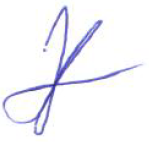 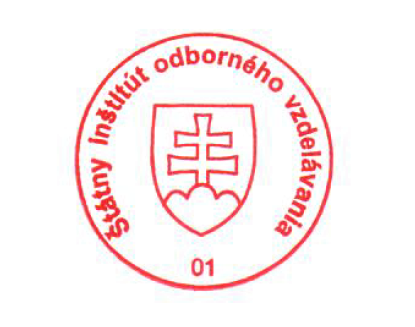    National Europass CentreState Vocational Education InstituteBellova 54/a,837 63 Bratislavaeuropass@siov.sk www.europass.sk State Vocational Education InstituteBellova 54/a,837 63 Bratislavaeuropass@siov.sk www.europass.sk 